Accordion ModuleAccordion ModuleAccordion ModuleAccordion ModuleAccordion Module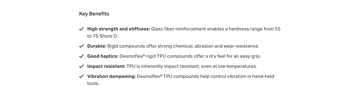 Max. char.English ContentComment(s) / FeedbackSection 01Section 01Section 01Section 01Section 01Icon (optional)1655*1655 pxIcon (optional)1655*1655 pxTitle Section 01Title Section 0160Subtitle Section 01 (optional)Subtitle Section 01 (optional)30Copy 01Copy 01Section 02Section 02Section 02Section 02Section 02Icon (optional)1655*1655 pxIcon (optional)1655*1655 pxTitle Section 02Title Section 0260Subtitle Section 02 (optional)Subtitle Section 02 (optional)30Copy 02Copy 02Section 03Section 03Section 03Section 03Section 03Icon (optional)1655*1655 pxIcon (optional)1655*1655 pxTitle Section 03Title Section 0360Subtitle Section 03 (optional)Subtitle Section 03 (optional)30Copy 03Copy 03Section 04Section 04Section 04Section 04Section 04Icon (optional)1655*1655 pxIcon (optional)1655*1655 pxTitle Section 04Title Section 0460Subtitle Section 04 (optional)Subtitle Section 04 (optional)30Copy 04Copy 04Section 05Section 05Section 05Section 05Section 05Icon (optional)1655*1655 pxIcon (optional)1655*1655 pxTitle Section 05Title Section 0560Subtitle Section 05 (optional)Subtitle Section 05 (optional)30Copy 05Copy 05Section 06Section 06Section 06Section 06Section 06Icon (optional)1655*1655 pxIcon (optional)1655*1655 pxTitle Section 06Title Section 0660Subtitle Section 06 (optional)Subtitle Section 06 (optional)30Copy 06Copy 06